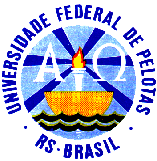 UNIVERSIDADE FEDERAL DE PELOTAS PRÓ-REITORIA DE PESQUISA E PÓS-GRADUAÇÃODEPARTAMENTO DE PÓS-GRADUAÇÃO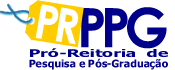 4ANOMEAÇÃO DE BANCA EXAMINADORANOME DO ESTUDANTEMATRÍCULACURSO OU PROGRAMANÍVELFISIOLOGIA VEGETAL MESTRADO DOUTORADOPROJETO DE PESQUISA REGISTRADO SOB O Nº         TÍTULO: MEMBROS DA BANCA EXAMINADORATÍTULOPresidente1)      2)      Titulares:3)      4)      5)      SuplentesEXTERNO 1)      PPGFV     2)      DADOS PESSOAIS DOS MEMBROS TITULARES DA BANCA EXAMINADORADADOS PESSOAIS DOS MEMBROS TITULARES DA BANCA EXAMINADORADADOS PESSOAIS DOS MEMBROS TITULARES DA BANCA EXAMINADORADADOS PESSOAIS DOS MEMBROS TITULARES DA BANCA EXAMINADORADADOS PESSOAIS DOS MEMBROS TITULARES DA BANCA EXAMINADORADADOS PESSOAIS DOS MEMBROS TITULARES DA BANCA EXAMINADORANOME COMPLETOCPFDATA NASCIMENTOTITULAÇÃOTITULAÇÃOTITULAÇÃONOME COMPLETOCPFDATA NASCIMENTOÁreaLocalAnoEm               					                          _________________________________Coordenador do Curso